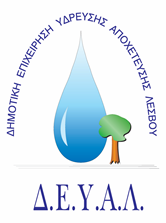 ΔΙΑΔΗΜΟΤΙΚΗ ΕΠΙΧΕΙΡΗΣΗ                                                            Ημερομηνία: 26/03/2021ΥΔΡΕΥΣΗΣ ΑΠΟΧΕΤΕΥΣΗΣ                                             ΛΕΣΒΟΥ                                                                                                          Προς                                                                                                          Δ.Ε.Υ.Α. ΛέσβουΕΝΔΕΙΚΤΙΚΟΣ  ΠΡΟΥΠΟΛΟΓΙΣΜΟΣ	Προς ΘΕΜΑ: Κατασκευή και προμήθεια καπακιών φρεατίων για το κτίριο “Προεπεξεργασίας” στις Ε.Ε.Λ. Μυτιλήνης. Αρ. πρωτ.:    3865 /26-03-2021Α/ΑΠΟΣΟΤΗΤΑΠΕΡΙΓΡΑΦΗΤΙΜΗ ΜΟΝ. ΚΟΣΤΟΣ17Κατασκευή καπακιών ενός (1)~m2 το κάθε ένα, από λαμαρίνα γαλβανιζέ (μπακλαβαδωτή / κριθαράκι) πάχους 3mm, που εσωτερικά θα φέρει τελάρο περιμετρικά από γαλβανισμένη  γωνία 50x5mm και με δυο γαλβανισμένες χωνευτές  χειρολαβές 357,002.500,00ΚΑΘΑΡΗ ΑΞΙΑΚΑΘΑΡΗ ΑΞΙΑΚΑΘΑΡΗ ΑΞΙΑΚΑΘΑΡΗ ΑΞΙΑ2.500,00ΦΠΑ 17%ΦΠΑ 17%ΦΠΑ 17%ΦΠΑ 17%425,00ΣΥΝΟΛΟΣΥΝΟΛΟΣΥΝΟΛΟΣΥΝΟΛΟ2.925,00